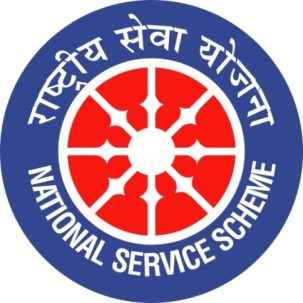 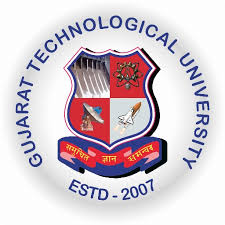 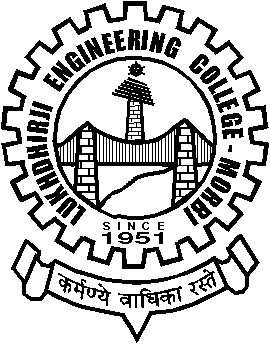 GUJARAT TECHNOLOGY UNIVERSITYNATIONAL SERVICE SCHEMELukhdhirji Engineering College-MorbiA Report on MATDAR SUDHARNA PROGRAMME-2021 on 25/1/2021 of L.E.College-MorbiNSS Unit Name/College Name: L.E.College-MorbiEvent NAME:  MATDAR SUDHARNA PROGRAMME-2021Event Date, Time and Location: 25/1/2021, 4:00 pm, collector office -morbiBrief Description of the Event:           On 9-12-2021 , (prof.) D.K.Mehta, NSS Program officer, LEC-Morbi and (shri) Jaykumar Padaliya, Campus ambassador has attended meeting for  “matdar sudharna programme-2021” at taluka seva sadan- Morbi. During 10-12-2020 to 20-12-2020,  Jaykumar padaliya, motivated youth to register their name in voter list. Also, he explains them that voting is right and duty. Because of his such a work in the covid-19 times, he got   Best Campus Ambassador Award for 65-Morbi constituency by honorable District collector.Major Outcomes of Event: Young people enrol for voting and voted for nation buildingPhotographs of the Event: 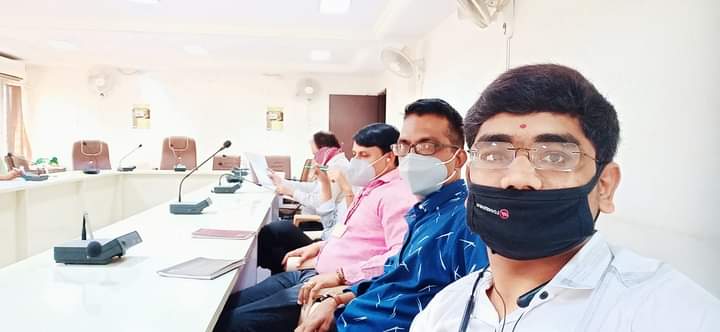 Meeting attend by NSS program officer, (Prof.) D.K.Mehta and campus ambassador Jay Padaliya.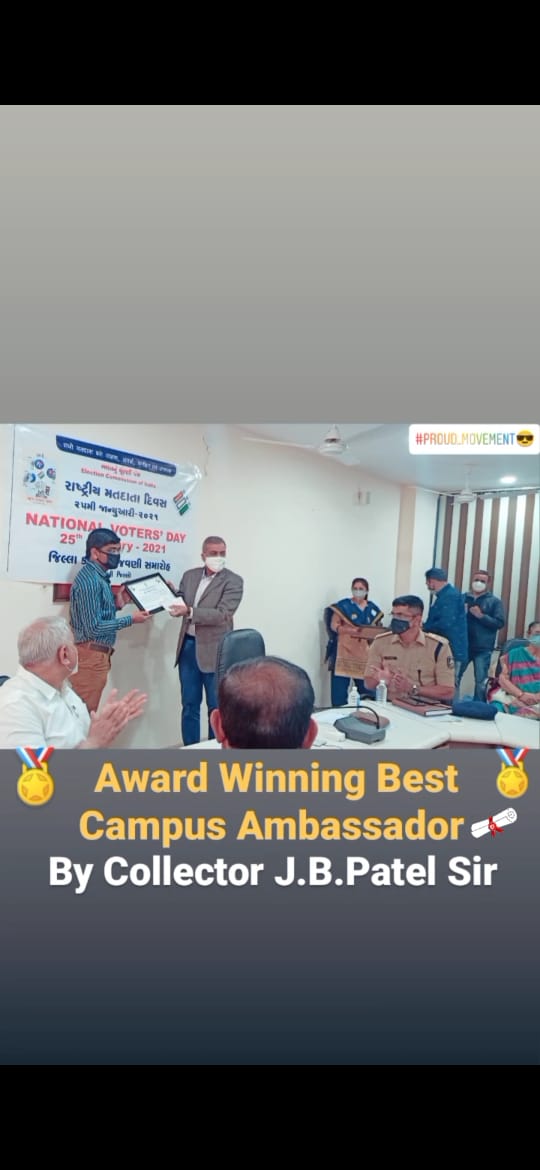 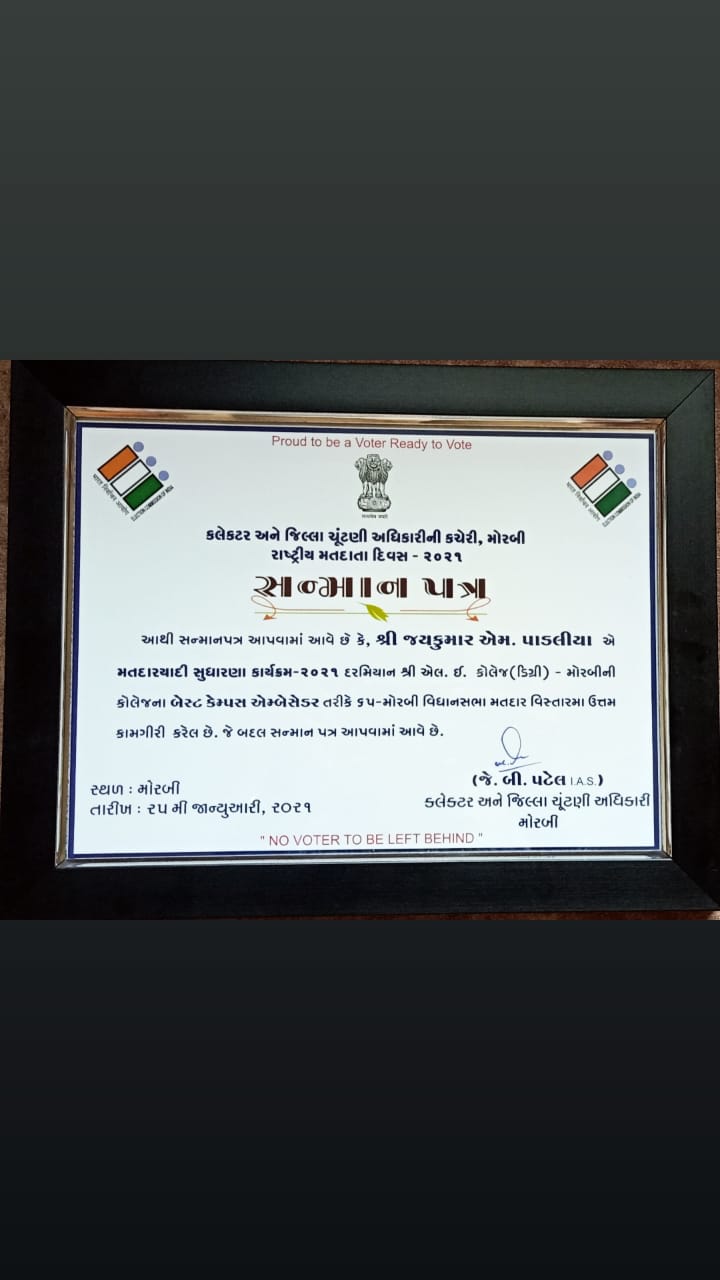 Certificate of appreciationUpload Report in both WORD and PDF format